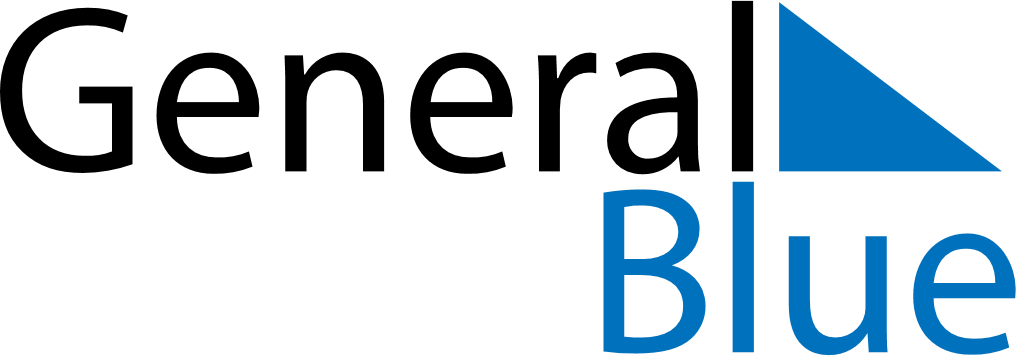 July 2018July 2018July 2018FranceFranceMONTUEWEDTHUFRISATSUN123456789101112131415Bastille Day16171819202122232425262728293031